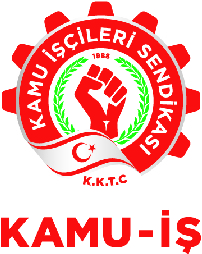 12.10.2018BASIN AÇIKLAMASISendikamız Kamu İşçileri Sendikası ile Akdeniz Karpaz Üniversitesi arasında özel burs protokolü imzalandı. Özel burs protokolü, Kamu – İş Genel Başkanı Ahmet SERDAROĞLU ile Akdeniz Karpaz Üniversitesi Rektör Yardımcısı Sayın Doç. Dr. Mehmet Nesip ÖĞÜN arasında imzalandı. Anlaşmada, Kamu – İş Sendikası İcra Kurulu ile AKÜN yetkilileri de yer aldı.Protokole göre; sendika üyeleri ve/veya sendika üyelerinin, 1.dereceden aile fertleri yararlanabilecektir.Akdeniz Karpaz Üniversitesinin; Ön Lisans, Lisans programları için (Hukuk programı hariç) %60, Yüksek Lisans ve Hukuk Programı için % 50 indirim temin edilmek suretiyle burs verilecektir.Tüm üyelere duyurulur.Ahmet SERDAROĞLU   	   				     Genel Başkan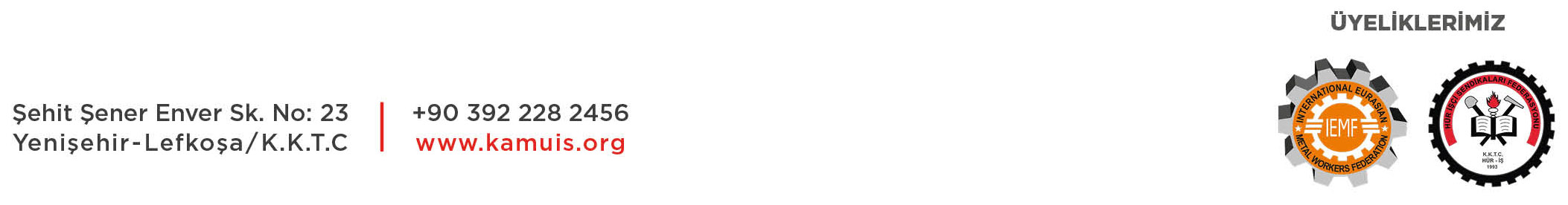 